SaksframleggSaksbehandler: Hubertina Doeven16482016012_Rp_StørenNæringsområde_begrensethøringIngressUtvalg for Næring, Plan og Miljø legger ut reguleringsplan for Støren Næringsområde på ny begrenset høring og offentlig ettersyn.SaksopplysningerKommunestyret har i sak 13/17 møtedato 2.3.2017 gitt delegert myndighet til Utvalg for Næring, Plan og Miljø (NPM), om å sende Reguleringsplan for Støren Næringsområde (16482016012) ut på ny begrenset høring og offentlig ettersyn. Bakgrunn for dette er beskrevet i kommunestyre-saken, som er lagt ved her. Kommunens reguleringsarkitekt Sweco har arbeidet i de påfølgende ukene med å justere planen som foreslått. Disse endringene gjentas her: Kroken ved Fv30 omgjøres fra LNF-R til Næringsområde i tråd med vedtatt kommunedelplan Støren fra 2014Kulvert for storfe legges inn ved SkårvoldAvkjørsler/bruksrettigheter til berørte grunneierens eiendommer gjennomgås og legges inn systematisk inn i plankart langs hele vegstrekningen i planområdet – vises med piler i kart Avstanden mellom gang- og sykkelveg og næringsveg reduseres til å være ett veglegeme Gang- og sykkelveg flyttes til andre siden i forhold til høringsutgaven Veg over Haukdalsmyra tas ut av planenDagens kryss ved Mynthaugen justeres nordover for å få en rettere atkomst til industriområdet og for å unngå inngrep i kulturminneregistrering.Ny atkomst til fremtidig kryss mot Haukdalsmyra reguleres innMidlertidig anleggs-veg øst for Hallråan i forbindelse med opparbeidelse av næringtomta før nyvegen etableresFølgende plandokumenter er revidert: Dessuten er det lagt ved en liste over de forannevnte endringene. VurderingPlanforslaget har blitt justert for mest mulig å imøtekomme innkomne merknader, samt overordnete myndigheters vilkår for egengodkjenning. Rådmannen mener at kvaliteten på planen er forbedret og har ingen ytterligere kommentarer, utover det som er nevnt i kommunestyre-saken. Rådmannen anbefaler at det justerte planforslaget med endringene beskrevet ovenfor, legges ut til ny men begrenset offentlig ettersyn.  Rådmannens innstillingUtvalg for Næring, Plan og Miljø vedtar at Reguleringsplanforslaget for Støren Næringsområde (planID 16482016012) sendes på begrenset høring og offentlig ettersyn i 3 uker.Vedtaket fattes i medhold av plan- og bygningslovens § 12-10.  --- slutt på innstilling ---Saksprotokoll i Utvalg for næring, plan og miljø - 27.03.2017 Haukdal (V) og Rognes (AP) meldte seg inhabil. Lars Emil Hov (AP) tok plass som vara for Haukdal.Rådmannens innstilling enstemmig vedtatt.VedtakUtvalg for Næring, Plan og Miljø vedtar at Reguleringsplanforslaget for Støren Næringsområde (planID 16482016012) sendes på begrenset høring og offentlig ettersyn i 3 uker.Vedtaket fattes i medhold av plan- og bygningslovens § 12-10.  --- slutt på saksprotokoll ---Saksprotokoll i Utvalg for næring, plan og miljø - 27.03.2017 Haukdal (V) og Rognes (AP) meldte seg inhabil. Lars Emil Hov (AP) tok plass som vara for Haukdal.Rådmannens innstilling enstemmig vedtatt.VedtakUtvalg for Næring, Plan og Miljø vedtar at Reguleringsplanforslaget for Støren Næringsområde (planID 16482016012) sendes på begrenset høring og offentlig ettersyn i 3 uker.Vedtaket fattes i medhold av plan- og bygningslovens § 12-10.  --- slutt på saksprotokoll ---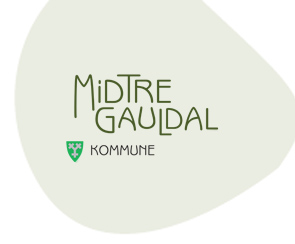 Arkivnr.  L12Saksnr.  2016/2140-106Saksnr.  2016/2140-106UtvalgUtvalgssakMøtedatoUtvalg for næring, plan og miljø44/1727.03.2017Dokumenter i saken:Dokumenter i saken:Dokumenter i saken:Dokumenter i saken:1UVarsel om planoppstart med forespørsel om kulturminneundersøkelseSør Trøndelag Fylkeskommune2ISvar på forespørsel om kulturminneundersøkelser i forbindelse med oppstart med reguleringsplan av Haukdalsmyra i Midtre Gauldal kommune - Foreløpig vurdering av kulturminneinteresserSør-Trøndelag fylkeskommune3UVarsel om oppstart av reguleringsarbeid for Haukdalsmyra næringsområde.Planprogram til offentlig ettersyn og høring.Allskog SA m.fl.4UAnnonse - varsel om oppstart av planarbeidTrønderbladet m.fl.5UVarsel om oppstart av reguleringsarbeid for Haukdalsmyra næringsområde.Planprogram til offentlig ettersynSivert Nygård m.fl.6IVarsel om arkeologisk registrering - oppstart av planarbeid for HaukdalsmyraSør-Trøndelag fylkeskommune7ISV: Varsel om arkeologisk registrering, oppstart av planarbeid for Haukdalsmyra, Midtre GauldalSør-Trøndelag fylkeskommune8IUttalelse fra Mattilsynet - planprogram HaukdalsmyraMattilsynet9ISvar - mottatt brev om reguleringsarbeidJohn Ivar Næsgård10IFwd: Eiendom i planprogram - OVFSvein Fløttum11ISvar - Haukdalsmyra næringsområde - Planprogram til offentlig ettersyn og høringArild Haanshus12IUttalelse til reguleringsarbeid for Haukdalsmyra næringsområdeMattilsynet13IUttalelse til oppstart av reguleringsarbeid for HaukdalsmyraFNF Sør-Trøndelag14IUttalelse - Reguleringsarbeid Haukdalsmyra næringsområdeGauldal nett AS15ISvar på varsel om oppstart av reguleringsarbeid samt offentlig ettersyn og høring av planprogram for Haukdalsmyra næringsområde i Midtre Gauldal kommuneDirektoratet for mineralforvaltning med Bergmesteren for Svalbard16IInnspill - Regulering - Haukdalsmyra - Varsel om vannkilder beliggende i områdetLars Wollan Ressem17IMidtre Gauldal kommune - uttalelse til varsel om oppstart av reguleringsplanarbeid for Haukdalsmyra næringsområdeJernbaneverket18IAksept for undersøkelser i planområdet - HaukdalsmyraRolf Haukdal og Eli D Haukdal19IMerknader til planprogram - HaukdalsmyraRolf Haukdal og Eli D Haukdal20ISametingets uttalelse til varsel om oppstart av reguleringsarbeid - Haukdalsmyra næringsområde - Midtre Gauldal kommuneSametinget21IInnspill til oppstart av reguleringsarbeid for HaukdalsmyraJon Kristian Haukdal m.fl.22IInnspill til reguleringarbeidet for Haukdalsmyra næringsområdeFrank-Arne Gallavara23IInnspill - Reguleringsplan for HaukdalsmyraHenrik Aas24IRegulering av Haukdalsmyra. Foreløpige resultater etter delvis gjennomført arkeologisk registreringKnut Harald Stomsvik25IInnspill - oppstart reguleringsplan for HaukdalsmyraBjerkan Stav Advokatfirma26IInnspill til reguleringsarbeid for Haukdalsmyra reguleringsområdeDeloitte Advokatfirma AS27IVedr oppstart av reguleringsarbeid med planprogram for Haukdalsmyra næringsområdeSør-Trøndelag fylkeskommune28IUttalelse til planprogram - varsel om oppstart av reguleringsarbeid for Haukdalsmyra næringsområdeFylkesmannen i Sør-Trøndelag31IReguleringsplan for HaukdalsmyraMulticonsult32IUttalelse planprogram HaukdalsmyraNaturvernforbundet  i Sør-Trøndelag33IFylkesmannens uttalelse til planprogram - varsel om oppstart av reguleringsarbeid for Haukdalsmyra næringsområde - Midtre Gauldal kommuneFylkesmannen i Sør-Trøndelag34ISvar på varsel om oppstart - Reguleringsplan - Haukdalsmyra i Midtre-Gauldal kommuneStatens vegvesen - Region midt35SFastsetting av Planprogram Haukdalsmyra Næringsområde36IVedr planarbeid for Haukdalsmyra næringsområde - kopi av brev til Henrik AasSør-Trøndelag fylkeskommune38XSærutskrift - Fastsetting av Planprogram Haukdalsmyra Næringsområde39IVedrørende ny plassering - Norsk KyllingSør-Trøndelag fylkeskommune40UKunngjøringsannonseTrønderbladet m.fl.41UKunngjøring - Fastsatt planprogram for Haukdalsmyra NæringsområdeAnders Gunhildsøien m.fl.42XFwd: Haukdalsmyra - biologiske undersøkelser43IFwd: SV: Haukdalsmyra NæringsområdeSør-Trøndelag fylkeskommune44UInformasjon om synfaring for kulturminner.Roar Myren Skårvold m.fl.45UOrientering om foreløpig utkast til veitrase opp til mulig fremtidig næringsområdeBjerkan Stav Advokatfirma v/Ola Oldren m.fl.46IOppsummering etter befaring - vei til HaukdalsmyraSør-Trøndelag fylkeskommune47XAvbøtende tiltak Haukdalsmyra - tema naturmangfold48UVeitrase til Haukdalsmyra Næringsområde - ForundersøkelserAdvokat Bjerkan Stav på vegne av grunneier Sivert Nygård49UVeitrase opp til Haukdalsmyra Næringsområde - ForundersøkelserKenneth og Tale Moe50IRe: Orientering om foreløpig utkast til veitrase opp til mulig fremtidig næringsområdeØrnulf Rognes51S16482016012_Rp_HaukdalsmyraNæringsområde_1gangsbehandling52IVei til fremtidig næringsområde - HaukdalsmyraAdvokatfirmaet Nidaros DA53IKU Haukdalsmyra - tema naturmangfold - rapportutkastMiljøfaglig utredning AS54ISvar - angående arkeologiske undersøkelserBjerkan Stav advokatfirma AS55UVeitrase til Haukdalsmyra Næringsområde - ForundersøkelseAdvokat Bjerkan Stav på vegne av Sivert Nygård56UVeitrase til Haukdalsmyra Næringsområde - ForundersøkelserAdvokatfirmaet Nidaros DA på vegne av Kenneth Moe57IHaukdalsmyra næringsområde - Konsekvensutredning på tema naturmangfold - versjon 10.11.16Miljøfaglig utredning AS m.fl.58UAnnonse i Trønderbladet og GauldalspostenTrønderbladet m.fl.59UHøringsbrev - Reguleringsplan for Haukdalsmyra Næringsområde (16482016012) i Midtre Gauldal KommuneJernbaneveket m.fl.60UHøringsbrev - Reguleringsplan for Haukdalsmyra Næringsområde (16482016012) i Midtre Gauldal KommuneAdresseliste61USvar - angående arkeologiske undersøkelserBjerkan Stav advokatfirma AS62IHaukdalsmyra - oppdatert rapport tema naturmangfoldMiljøfaglig Utredning AS63IPlanforslagSweco64IFwd: Sosikontroll Haukdalsmyra NæringsområdeNorconsult65ISV: Sosikontroll Haukdalsmyra NæringsområdeSweco66UAnnonse åpent folkemøteTrønderbladet m.fl.67IMerknader - Reguleringsplan for Haukdalsmyra Næringsområde (16482016012) i Midtre Gauldal KommuneGauldal brann og redning IKS68IUttalelse - Reguleringsplan HaukdalsmyraGauldal nett AS69ISametingets uttalelse - Høring av reguleringsplan - Haukdalsmyra næringsområdeSametinget70ISV: Reguleringsplan for Haukdalsmyra NæringsområdeKartverket71IHallrånan - arkeologiske undersøkelserBjerkan Stav Advokatfirma AS72UTillatelse til å gjennomføre arkeologisk  forundersøkelser på gbnr.44/1Sør-Trøndelag Fylkeskommune v/Knut Stomsvik73UDrøftingsmøte vedrørende høring av reguleringsplan for Haukdalsmyra NæringsområdeFylkesmannen i Sør - Trøndelag m.fl.74IUttalelse til offentlig ettersyn reguleringsplan for Haukdalsmyra næringsområde - JernbaneverketJernbaneverket75IArkeologisk rapport - reguleringsplan for Haukdalsmyra næringsområde i Midtre GauldalSør-Trøndelag fylkeskommune76IInnspill til Reguleringsplan for Haukdalsmyra næringsområdeStøren betong AS77ITilrådning til Riksantikvaren med kopi til NTNU Vitenskapsmuseet. Dispensasjon ihht kml § 8.4, Haukdalsmyra NæringsområdeSør-Trøndelag fylkeskommune78IUttalelse til Høringsbrev - Reguleringsplan for Haukdalsmyra NæringsområdeMattilsynet79IInnspill til reguleringsplan for Haukdalsmyra næringsområdeØrnulf Rognes80IBer om utsatt frist - høringsuttalelse HaukdalsmyraFNF - Forum for Natur og Friluftsliv i Sør-Trøndelag81NInnspill - landbruksvegerSiri Solem82IForeløpig uttalelse vedrørende reguleringsplan for Haukdalsmyra Næringsområde i Midtre Gauldal KommuneSør-Trøndelag fylkeskommune83IBer om utsatt frist - høringsuttalelse Haukdalsmyra - påminnelseFNF Sør-Trøndelag84IVedrørende forslag til reguleringsplan for Haukdalsmyra industriområde og anleggelse av ny fylkesvei mellom Haukdalen og StørenHaukdal og Ramstad Grunneierlag SA85IForslag til endring av veitrase som vist i høringsforslaget til reguleringsplanen for Haukdalsmyra industriområdeEli og Rolf Haukdal86IInnspill til reguleringsarbeidet i forbindelse med næringsområdet HaukdalsmyraJon K.Haukdal m/flere87NHøringssvar - Reguleringsplan for Haukdalsmyra Næringsområde.Siri Solem88NUttalelse fra folkehelsekoordinator i Midtre Gauldal kommune vedr. reguleringsplan for Haukdalsmyra næringsområdeSiri Solem89IHøringssvar Reguleringsplan for Haukdalsmyra næringsområde 16482016012 Midtre Gauldal kommuneNiT Midtre Gauldal - Næringsforeningen i Trondheimsregionen90IMerknader og innspill til reguleringsplan for Haukdalsmyra NæringsområdeRolf Flåteplass Moe91IUttalelse til  Reguleringsplan for Haukdalsmyra Næringsområde  (PlanId 16482016012) - innspill fra SabimaSabima - Stans tapet av naturmangfold92IHøringsuttalelse - vei til fremtidig næringsområde - HaukdalsmyraAdvokatfirmaet Nidaros DA93IHøringsuttalelse - Haukdalsmyra Næringsområde - Sivert NygaardBjerkan Stav Advokatfirma94IInnspill til reguleringsplan - Haukdalsmyra NæringsområdeHenrik Aas95ISamordna uttalelse - reguleringsplan for Haukdalsmyra næringsområde - Midtre Gauldal kommuneFylkesmannen i Sør-Trøndelag96ISvar - Høring - Reguleringsplan for Haukdalsmyra NæringsområdeNorges vassdrags- og energidirektorat97IEndelig uttalelse vedrørende reguleringsplan for Haukdalsmyra Næringsområde i Midtre Gauldal kommuneSør-Trøndelag fylkeskommune98UAngående innsigelse til reguleringsplan for Haukdalsmyra Næringsområde planid 1648_2016_012Fylkesmannen i Sør-Trøndelag99IImøtekommet - vilkår for egengodkjenning - reguleringsplan for Haukdalsmyra næringsområde - Midtre GauldalFylkesmannen i Sør-Trøndelag100IVilkår for egengodkjenning og forholdet til berørte kulturminner - HaukdalsmyraSør-Trøndelag fylkeskommune101S16482016012_Rp_StørenNæringsområde_2.gangsbehandling_SLUTTVEDTAK102UInvitasjon til arbeidsmøte ang. merknader driftsveger - Reguleringsplan Haukdalsmyra NæringsområdeKenneth Moe m.fl.103SStatus og videre fremdrift for planarbeidet med Støren Næringsområde (Haukdalsmyra Næringsområde )104XSærutskrift Status og videre fremdrift for planarbeidet med Støren Næringsområde (Haukdalsmyra Næringsområde )105XReferat fra møte onsdag 8 mars med NHP106S16482016012_Rp_StørenNæringsområde_begrensethøringPlanbeskrivelsePlanbestemmelserPlankartVegtegninger